О внесении изменений в постановление администрации Пучежского муниципального района от 12.11.2020 № 441-п «Об утверждении муниципальной программы Пучежского муниципального района «Обеспечение жильем молодых семей»В соответствии со статьей 179 Бюджетного кодекса Российской Федерации, Федеральным законом от 06.10.2003 № 131-ФЗ "Об общих принципах местного самоуправления в Российской Федерации", Федеральной целевой программой «Жилище», утвержденной Постановлением Правительством Российской Федерации от 17.12.2010 №1050,  постановлением администрации Пучежского муниципального района от 18.11.2013 № 637-п «Об утверждении Порядка разработки, реализации и оценки эффективности муниципальных программ Пучежского муниципального района, регламентирующего вопросы принятия решения о разработке муниципальных программ Пучежского муниципального района, их формирования и реализации, определяющего правила проведения и критерии оценки эффективности реализации муниципальных программ Пучежского муниципального района», распоряжением администрации Пучежского муниципального района от 11.08.2020 № 129-р «Об утверждении Перечня муниципальных программ Пучежского муниципального района»п о с т а н о в л я ю:Внести в Муниципальную программу Пучежского муниципального района «Обеспечение жильем молодых семей», утвержденный постановлением Администрации Пучежского муниципального района Ивановской области от 12 ноября 2020 г. № 441-п, следующие изменения:Таблицу «Целевые показатели программы» в пункте 3 изложить в следующей редакции:Таблицу «Ресурсное обеспечение программы» в пункте 4 изложить в следующей редакции:Контроль за исполнением настоящего постановления возложить на заместителя главы администрации района Лобанову Н.Т.Опубликовать настоящее постановление в «Правовом вестнике Пучежского муниципального района» и разместить на официальном сайте администрации Пучежского муниципального района в информационно-телекоммуникационной сети «Интернет».Настоящее постановление вступает в силу после его официального опубликования и распространяется на правоотношения, связанные с формированием бюджета Пучежского муниципального района на 2021 год и на плановый период 2022 и 2023 годов.Исполняющий полномочия Главы Пучежского муниципального района,Первый заместитель главы администрациипо экономическому развитию, строительству и ЖКХ                                                                      И.В. Золоткова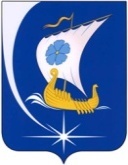 Администрация Пучежского муниципального районаИвановской областиПОСТАНОВЛЕНИЕАдминистрация Пучежского муниципального районаИвановской областиПОСТАНОВЛЕНИЕ                  от 24.03.2021№ 131-пг. Пучежг. Пучеж№п/пНаименование целевого показателяЕдиница измеренияЗначения целевых показателейЗначения целевых показателейЗначения целевых показателейЗначения целевых показателейЗначения целевых показателей№п/пНаименование целевого показателяЕдиница измерения2021 год2022 год2023 год2024 год2025 год1Показатель «Количество молодых семей, получивших свидетельство о праве на получение социальной выплаты на приобретение жилого помещения или строительство жилого дома»семей16666Наименование мероприятия/ Источник ресурсного обеспеченияИсполнитель20212022202320242025Программа, всегоАдминистрация Пучежского муниципального района764,59956,56,56,56,5бюджетные ассигнованияАдминистрация Пучежского муниципального района- федеральный бюджет *Администрация Пучежского муниципального района507,406850,00,00,00,0- областной бюджетАдминистрация Пучежского муниципального района244,333020,00,00,00,0- бюджет Пучежского м.р.Администрация Пучежского муниципального района0,00,00,00,00,0- бюджет Пучежского городского поселенияАдминистрация Пучежского муниципального района12,859636,56,56,56,5